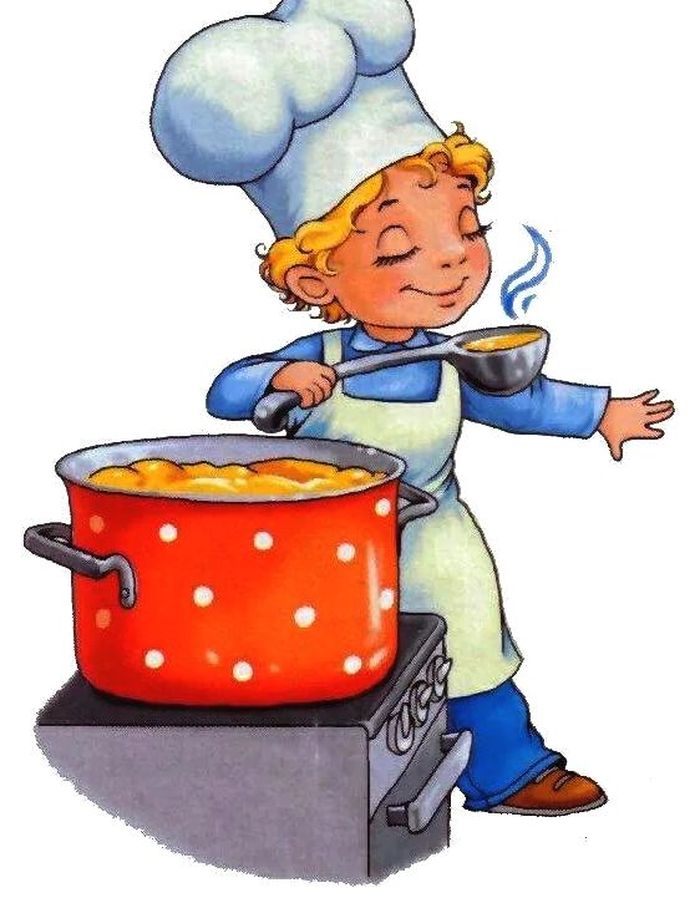 Меню 17 января  2023гвыход  фактическийкалорийностьСтоимость блюдаЗАВТРАККаша рисовая молочная с маслом205гр10517,89Чай с сахаром200гр612,17Хлеб пшеничный40гр721,10Хлеб ржаной40гр691,10Обед:Жаркое по домашнему280гр48240,77Огурцы свежий100гр7513,68Хлеб пшеничный40721,13Хлеб ржаной40гр69,61,10Чай с сахаром200гр612,17106680,68